Agenda #19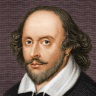 April 9th – April 24th          
Humanities (3) Mr. HaflinB BlockMondayApril 9Day 1ClassworkAct Three QuizReading Act IV.iHomework  Please finish reading Act IV.i-ii and answer the SG questions for tomorrowTuesdayApril 10Day 2ClassworkReviewing Act IV.i-iiIn-Class Essay preparation (Essay #11)Reading Act IV.iii-ivHomework  Please finish reading Act IV.iii-iv and answer the SG questionsPrepare for DDM assessment tomorrowWednesdayApril 11Day 3ClassworkIn-Class Thesis Paper (Essay #11)Homework  Please finish reading Act IV.v with SG questions for tomorrowThursdayApril 12Day 4Freshman Advisory A Block: Half blockClassworkReviewing Act IVWatching Act IV (1996 Starts @ 1:26:05, 6 minutes) (1968 @ 1:47:35, 8 minutes)Assign Diary Essay Working on First EntryHomework Diary Essay #12 first entry due Tuesday after we returnAct IV Quiz TuesdayFridayApril 13Day 5No Class Today Full Block Assembly (Auditorium)April 14-April 22April Break Enjoy the Break! Act IV Quiz and Diary Entry #1 due TuesdayMondayApril 23Day 6No Class TodaySame HW as Day 5TuesdayApril 24Day 7ClassworkAct IV QuizDiary Entry #1 due Review RequirementsReading Act V.i-iiHomework  Act 5.1-2 reading and SG questions due tomorrow